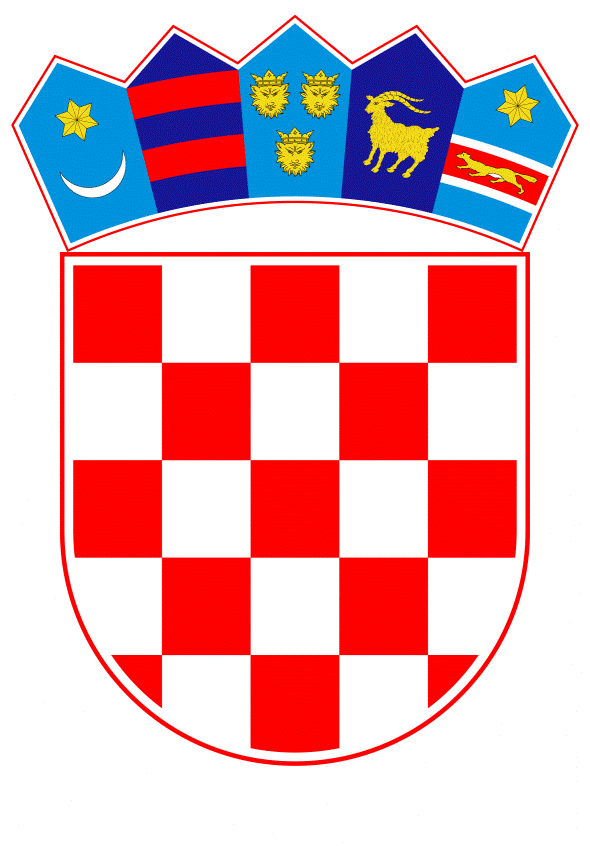 VLADA REPUBLIKE HRVATSKEZagreb, 22. kolovoza 2019.____________________________________________________________________________________________________________________________________________________Banski dvori | Trg Sv. Marka 2  | 10000 Zagreb | tel. 01 4569 222 | vlada.gov.hrPRIJEDLOGNa temelju članka 31. stavka 2. Zakona o Vladi Republike Hrvatske (Narodne novine, broj 150/11, 119/14, 93/16 i 116/18), članka 68. stavka 1. Zakona o proračunu (Narodne novine, br.  87/08, 136/12 i 15/15) i točke VI. stavka 5. Odluke o izmjenama uvjeta kredita po kreditnom programu zapošljavanja razvojačenih pripadnika Hrvatske vojske (Narodne novine, broj 102/15), Vlada Republike Hrvatske je na sjednici održanoj ______ 2019.  godine donijela O D L U K U o otpisu potraživanja po Kreditnom programu zapošljavanja razvojačenih pripadnika Hrvatske vojskeI.Odobrava se otpis dospjelih i nedospjelih potraživanja sa stanjem na dan 30. lipnja 2004. godine, u ukupnom iznosu od 13.626.467,83 kuna za korisnike 116 kredita po Kreditnom programu zapošljavanja razvojačenih pripadnika Hrvatske vojske, kojeg provodi Hrvatska banka za obnovu i razvitak temeljem Ugovora o obavljanju poslova u ime i za račun Republike Hrvatske, zaključenog s Ministarstvom financija 14. lipnja 1996. godine. II.Pojedinačni iznosi potraživanja koji se otpisuju navedeni su u tablici koja je sastavni dio ove Odluke.III.Zadužuje se Ministarstvo hrvatskih branitelja da u suradnji sa Hrvatskom bankom za obnovu i razvitak u roku od osam dana od dana stupanja na snagu ove Odluke obavijesti poslovne banke i zaduži ih da istu provedu u poslovnim knjigama, a korisnike - dužnike pisanim putem izravno izvijeste o donesenoj Odluci.IV.Ova Odluka stupa na snagu danom donošenja.KLASA:URBROJ:Zagreb,PREDSJEDNIKmr. sc. Andrej PlenkovićOBRAZLOŽENJEVlada Republike Hrvatske donijela je dana 18. svibnja 1996. godine Program zapošljavanja razvojačenih pripadnika Hrvatske vojske, temeljem kojeg je Hrvatska banka za obnovu i razvitak (dalje u tekstu HBOR) utvrdila osnove za realizaciju istoga. Provedba ovog kreditnog programa povjerena je HBOR-u,  temeljem Ugovora o obavljanju poslova u ime i za račun Republike Hrvatske, zaključenog s Ministarstvom financija dana 14. lipnja 1996. godine. Prema kreditnom programu krediti su odobravani na otplatu od 5 – 8 godine, uz 1- 3  godine počeka, uz kamatnu stopu od 3% do 8% godišnje, ovisno o namjeni kredita. Kredit se osiguravao jamcima.Po navedenom Programu ukupno je odobreno 3655 kredita (poljoprivrednicima 1791 kredit, za osnivanje obrta 1820 kredita te poslodavcima za zapošljavanje 44 kredita) u ukupnom iznosu od 319.591.741,05 kuna.S obzirom na poteškoće koje su se javile u otplati kredita i neuspjelim pokušajima naplate istih kredita, dana 25. ožujka 1999. godine Vlada Republike Hrvatske donijela je Odluku o izmjenama uvjeta i načina kreditiranja po Kreditnom programu zapošljavanja razvojačenih pripadnika Hrvatske vojske koji su namjenski iskoristili kredit, na način: - da je produžen poček otplate odobrenih kredita za dodatne 3 godine na koji se ne bi obračunavale kamate, - da je omogućen reprogram dospjelih i nedospjelih potraživanja, počevši od 01.01.1999.g.- te otpis kredita u slučaju smrti korisnika kredita.Nadalje, dana 22. kolovoza 2002. godine Vlada Republike Hrvatske donijela je Odluku o reprogramu kredita po Kreditnom programu zapošljavanja razvojačenih pripadnika Hrvatske vojske kojom je omogućen:- daljnji reprogram onim korisnicima kredita koji su namjenski utrošili kredit (aktivni ili su bili aktivni poduzetnici) uz otplatu u roku od 10 godina uz smanjenje kamatne stope za 2%.Dana 11.02.2003. godine Vlada Republike Hrvatske donijela je Odluku o reprogramu kredita po Kreditnom programu zapošljavanja razvojačenih pripadnika Hrvatske vojske kojom je omogućen:-daljnji reprogram onim korisnicima kredita koji su namjenski utrošili kredit (aktivni ili su bili aktivni poduzetnici),  otplata u roku od 10 godina uz smanjenje kamatne stope za 2%, uz reprogram dospjelih i nedospjelih potraživanja na dan 30.04.2003. godine a prvi anuitet dospijevao je  31.05.2003. godine.Isto tako, dana 11. lipnja 2004. godine Vlada Republike Hrvatske donijela je Odluku o izmjenama uvjeta kredita po Kreditnom programu zapošljavanja razvojačenih pripadnika Hrvatske vojske kojom je omogućen:-daljnji reprogram svim korisnicima Programa, sa stanjem na dan 30.04.2004. godine, uz produljenje roka otplate na 20 godina, uključujući poček od 5 godina, uz otpis kamata u cijelosti, te uz daljnje neobračunavanje kamata, s tim da prva rata dospijeva 01.07.2009. godine.Dana  23.  prosinca  2009. godine  donesena je Odluka Vlade  Republike Hrvatske  o izmjenama uvjeta kredita po predmetnom Kreditnom programu kojom je omogućen:- dodatni reprogram svim korisnicima kredita, uz otplatu  na 26 godina, uključujući 11 godina počeka), uz otpis kamata u cijelosti, uz daljnje neobračunavanje kamata, sa stanjem na dan 30.04.2004. godine, s tim da prva rata dospijeva 31.07.2015. godine.Kao uvjeti za otpis utvrđeni su: smrt korisnika kredita,maligne i teške kronične bolesti s gubitkom opće radne sposobnosti korisnika kredita,težak socijalni položaja korisnika kredita, testarost korisnika kredita (60 godina života).Dana 24. rujna 2015. godine donesena je nova Odluka kojom se omogućava: - reprogram kredita, uz  produljenje roka otplate na 31 godinu, uključujući poček od 16 godina, bez obračunavanja daljnjih kamata, sa stanjem kredita na dan 30.  lipnja 2004. godina, s tim da prva rata dospijeva na plaćanje 31. srpnja 2020. godine. - Dodana su i 2 nova razloga za otpis duga: elementarna nepogoda koja je prouzročila štetne posljedice za korisnika i članove zajedničkog kućanstva te jednokratna otplata kredita uz popust tj. namirenje minimalno 20% od iznosa duga i otpis preostalih 80%,dok je kod malignih i teških kroničnih bolesti s gubitkom opće radne sposobnosti (mislilo se na potpuni gubitak), dodan još i djelomičan gubitak.  Prema podacima o provedbi Kreditnog programa dobivenih od strane HBOR-a, a prikupljenim od poslovnih banka koje vode analitiku ovih kredita, do sada je otplaćeno  manje od 2% od ukupnog broja odobrenih kredita, dok se preostali odobreni krediti nastoje regulirati sukladno uvjetima Odluke i Naputka za provedbu iste. Dana 15. ožujka 2019. godine Vlada Republike Hrvatske donijela je Odluku o otpisu potraživanja po kreditima odobrenim po Kreditnom programu zapošljavanja razvojačenih pripadnika Hrvatske vojske i kreditima odobrenim od strane bivšeg Fonda za razvoj i zapošljavanje, kojom Odlukom je odobren otpis u iznosu od 32.139.659,18 kuna.Temeljem navedenih Odluka, od ukupno odobrenih 3655 kredita u iznosu od 319.591.741,05 kuna, po zahtjevu korisnika kredita i pozitivnog mišljenja stručnog povjerenstva osnovanog pri Ministarstvu hrvatskih branitelja, do sada otpisano 2114 kredita u iznosu od 240.295.706,27 kn.  Posebno se naglašava da Ministarstvo financija za provedbu ovog kreditnog programa, plaća HBOR-u naknadu u visini 1,5% godišnje, na stanje kredita. Primjerice, 2016. godine naknada koju je Ministarstvo financija platilo iznosila je  2.148.013,09 kuna, 2017. godine iznosila je 2.843.689,82 kuna a 2018. godine 2.795.733,99 kuna. Predmetnom  Odlukom predlaže se otpis 116 kredita za 115 korisnika (jedan korisnik ima dva kredita), za koje su predani zahtjevi i za koje je stručno povjerenstvo na sjednici održanoj 28. ožujka 2019. godine utvrdilo da isti ispunjavaju uvjete za otpis kredita,  u iznosu od 13.626.467,83 kuna.Iz tablice u kojoj su navedeni pojedinačni otpisi a koja je sastavni dio predmetne Odluke razvidno je da se radi o otpisima kredita u slučaju smrti korisnika, starosti korisnika, maligne i teške kronične bolesti s djelomičnim ili potpunim gubitkom radne sposobnosti korisnika kredita, teškog socijalnog položaja korisnika kredita, elementarne nepogode koja je prouzročila štetne posljedice za korisnika i članove zajedničkog kućanstva te radi jednokratne otplate kredita uz popust tj. namirenja minimalno 20% od iznosa duga uslijed čega se  otpisuje preostalih 80% duga.Slijedom svega iznesenoga, Ministar financija na osnovu članka 68. stavke 1. Zakona o proračunu („Narodne novine“, broj 87/08, 136/12, 15/15) i točke VI. stavka 5. Odluke sačinilo je prijedlog Vladi Republike Hrvatske za otpis potraživanja kredita u iznosu od 13.626.467,83 kuna. Predlagatelj:Ministarstvo financijaPredmet:Prijedlog odluke o otpisu potraživanja po Kreditnom programu zapošljavanja razvojačenih pripadnika Hrvatske vojske